проектАДМИНИСТРАЦИЯ МАРКУШЕВСКОГО СЕЛЬСКОГО ПОСЕЛЕНИЯ
ТАРНОГСКОГО МУНИЦИПАЛЬНОГО РАЙОНА
ВОЛОГОДСКОЙ ОБЛАСТИПОСТАНОВЛЕНИЕот  .12.2020 года                                                                                           №  О внесении измененийв постановление администрации поселенияот 10.09.2019г. № 49                                                                           	Руководствуясь Уставом Маркушевского сельского поселения, администрация Маркушевского сельского поселения ПОСТАНОВЛЯЕТ:1.Внести в постановление администрации Маркушевского сельского поселения от 10.09.2019 года № 49 «Об утверждении реестра мест (площадок) накопления твердых коммунальных отходов на территории Маркушевского сельского поселения» следующие изменения:1.1. В Реестр мест (площадок) накопления твердых коммунальных отходов на территории Маркушевского сельского поселения добавить строку 26.1.2.В Приложении 1 добавить строку 26.Глава поселения                                                                          В.А.ГребенщиковУтвержденпостановлением администрациипоселения от 2020 г.  № Реестрмест (площадок) накопления твердых коммунальных отходов на территории Маркушевского сельского поселенияПриложение 126Вологодская область, Тарногский район, д.Заречье, ул.Верхняя (около  дома               № 15)  Приложение 1Грунт, 3,6 кв.м20,75Администрация Маркушевского сельского поселения,ОГРН 1053500510491,д.Заречье, ул.Центральная,д.1, Тарногский район,                      Вологодская областьул.Верхняя, Центральная, жилые дома26Вологодская область, Тарногский район, д.Заречье,  ул.Верхняя(около  дома                 № 15)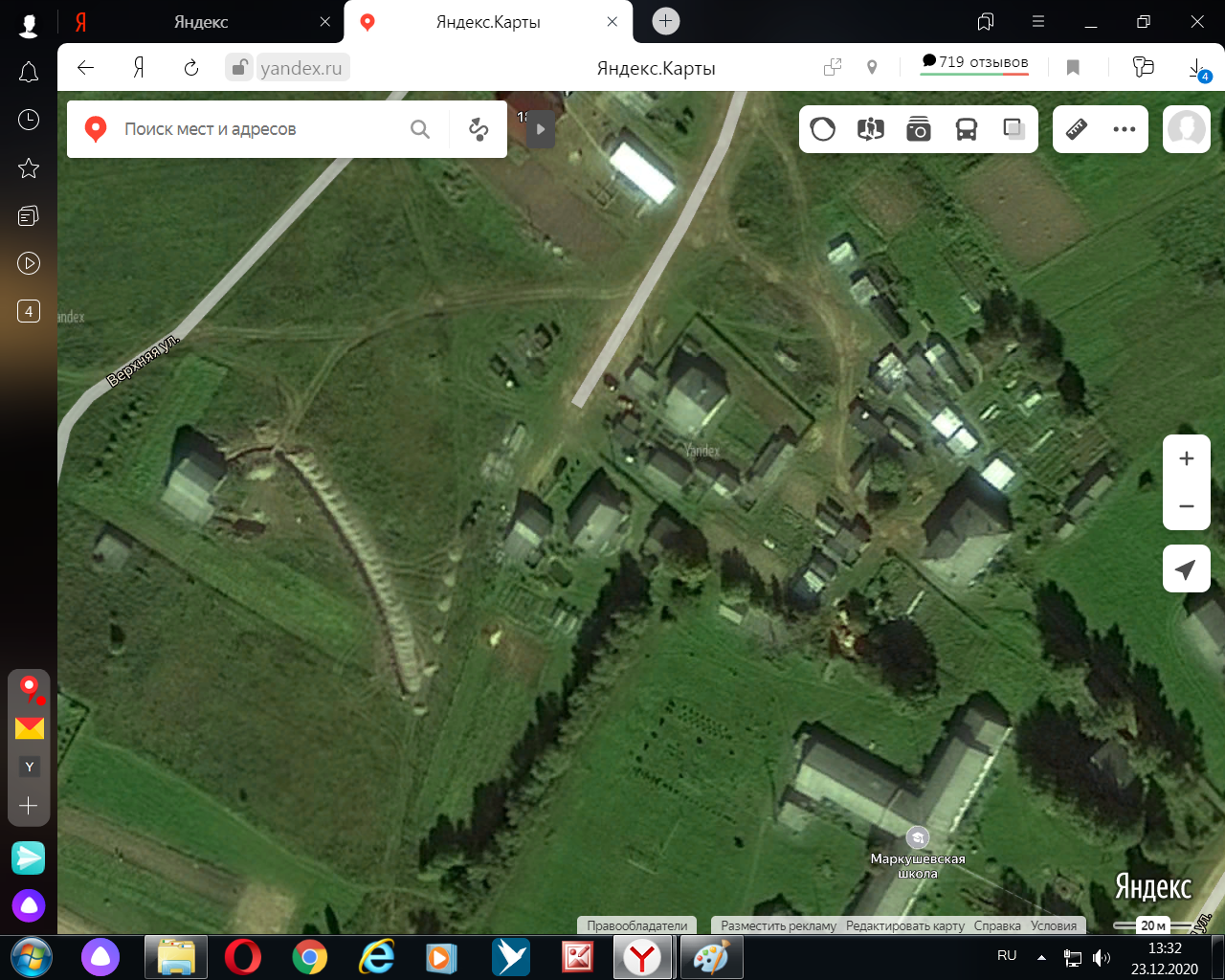 